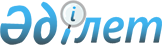 Об организации и объемах общественных работ за счет средств местного бюджета в 2015 году
					
			Утративший силу
			
			
		
					Постановление акимата Толебийского района Южно-Казахстанской области от 10 февраля 2015 года № 79. Зарегистрировано Департаментом юстиции Южно-Казахстанской области 24 февраля 2015 года № 3052. Утратило силу в связи с истечением срока применения - (письмо аппарата акима Толебийского района Южно-Казахстанской области от 25 января 2016 года № 7-188)      Сноска. Утратило силу в связи с истечением срока применения - (письмо аппарата акима Толебийского района Южно-Казахстанской области от 25.01.2016 № 7-188).

      В соответствии с пунктом 2 статьи 31 Закона Республики Казахстан от 23 января 2001 года «О местном государственном управлении и самоуправлении в Республике Казахстан», подпунктом 5) статьи 7 и статьи 20 Закона Республики Казахстан от 23 января 2001 года «О занятости населения», постановлением Правительства Республики Казахстан от 19 июня 2001 года № 836 «О мерах по реализации Закона Республики Казахстан от 23 января 2001 года «О занятости населения» акимат Толебийского района ПОСТАНОВЛЯЕТ:



      1. Утвердить перечень организаций, в которых будут проводиться оплачиваемые общественные работы в 2015 году, виды, объемы общественных работ и источники их финансирования согласно приложению к настоящему постановлению.



      2. Оплата труда безработных, участвующих в общественных работах, регулируется в соответствии с законодательством Республики Казахстан на основании трудового договора и зависит от количества, качества и сложности выполняемой работы.



      3. На безработных, участвующих в оплачиваемых общественных работах, распространяются трудовое законодательство, законодательство о пенсионном обеспечении и страховании.



      4. Государственному учреждению «Аппарат акима Толебийского района» в порядке установленном законодательными актами Республики Казахстан обеспечить:

      1) государственную регистрацию в органах юстиции Республики Казахстан;

      2) официальное опубликование настоящего постановления в периодических печатных изданиях, распространяемых на территории Толебийского района и информационно-правовой системе «Әділет»;

      3) размещение настоящего постановления на интернет-ресурсе акимата Толебийского района.



      5. Контроль за исполнением настоящего постановления возложить на заместителя акима района Р.Е. Бейсебаевой



      6. Настоящее постановление вводится в действие по истечении десяти календарных дней после дня его первого официального опубликования.

      

      Временно исполняющий

      обязанности районного акима                М. Пернебеков     

      Приложение к постановлению

      акимата Толебийского района

      от 10 февраля 2015 года № 79 Перечень организаций, в которых будут проводиться оплачиваемые общественные работы в 2015 году, виды, объемы общественных работ и источники их финансирования      Примечание: условия труда общественных работ предусматриваются в трудовом договоре, заключаемым между работодателем и гражданином, участвующем в общественных работах
					© 2012. РГП на ПХВ «Институт законодательства и правовой информации Республики Казахстан» Министерства юстиции Республики Казахстан
				№Наименование организацийСпрос в общественных работниках на годВиды и объемы общественных работИсточник финансирования123451Государственное коммунальное предприятие «Толебийское многоотраслевое предприятие коммунального хозяйства» акимата Толебийского района15Уборка от мусора улиц и территорий – 30000 квадратных метров, посадка саженцев – 300 штук, разбивка клумб – 2000 квадратных метров, побелка заборов – 5000 квадратных метров, ремонт заборов – 5000 квадратных метровРайонный бюджет2Республиканское государственное учреждение «Объединенный отдел по делам обороны Толебийского района Южно-Казахстанской области» Министерства обороны Республики Казахстан 15Работа с текущими документами – 1000 листов, отправление факсов – 300 листов, набор и распечатка текстов – 400 листов, доставка корреспонденции – 550 писемРайонный бюджет3Государственное учереждение «Отдел внутренних дел Толебийского района Департамента внутренних дел Южно-Казахстанской области»42Работа с текущими документами – 900 листов, отправление факсов – 300 листов, набор и распечатка текстов – 200 листов, доставка корреспонденции – 450 писемРайонный бюджет4 Коммунальное государственное учереждение «Саябактары» отдела культуры и развития языков Толебийского района25Работа с текущими документами – 1000 листов, отправление факсов – 100 листов, набор и распечатка текстов – 200 листов, доставка корреспонденции – 300 писемРайонный бюджет5Коммунальное государственное учереждение «Центр занятости населения Толебийского района» Отдела занятости и социальных программ Толебийского района15Работа с текущими документами – 3000 листов, отправление факсов – 300 листов, набор и распечатка текстов – 500 листов, доставка корреспонденции – 700 писемРайонный бюджет6Государственное коммунальное предприятие «Ленгір су» отдела жилищно-коммунального хозяйства, пассажирских перевозок и автомобильных дорог акимата Толебийского района 20Работа с текущими документами – 3000 листов, отправление факсов – 300 листов, набор и распечатка текстов – 500 листов, доставка корреспонденции – 700 писемРайонный бюджет7Государственное учреждение «Аппарат акима города Ленгера»20Работа с текущими документами – 2000 листов, отправление факсов – 500 листов, набор и распечатка текстов – 1000 листов, доставка корреспонденции – 400 писемРайонный бюджет8Государственное учреждение «Аппарат акима Алатауского сельского округа»20Озеленение и благоустройство сельской территории, очистка от мусора сельского округа – 60000 квадратных метровРайонный бюджет9Государственное учреждение «Аппарат акима Аккумского сельского округа»20Озеленение и благоустройство сельской территории, очистка от мусора сельского округа – 40000 квадратных метровРайонный бюджет10Государственное учреждение «Аппарат акима Первомаевского сельского округа»20Озеленение и благоустройство сельской территории, очистка от мусора сельского округа – 90000 квадратных метровРайонный бюджет11Государственное учреждение «Аппарат акима Зертасского сельского округа»20Озеленение и благоустройство сельской территории, очистка от мусора сельского округа – 30000 квадратных метровРайонный бюджет12Государственное учреждение «Аппарат акима Верхне Аксуского сельского округа»20Озеленение и благоустройство сельской территории, очистка от мусора сельского округа – 40000 квадратных метровРайонный бюджет13Государственное учреждение «Аппарат акима Кемекалганского сельского округа»20Озеленение и благоустройство сельской территории, очистка от мусора сельского округа – 30000 квадратных метровРайонный бюджет14Государственное учреждение «Аппарат акима Киелитасского сельского округа»20Озеленение и благоустройство сельской территории, очистка от мусора сельского округа – 60000 квадратных метровРайонный бюджет15Государственное учреждение «Аппарат акима Коксаекского сельского округа»20Озеленение и благоустройство сельской территории, очистка от мусора сельского округа – 70000 квадратных метровРайонный бюджет16Государственное учреждение «Аппарат акима Каратюбинского сельского округа»20Озеленение и благоустройство сельской территории, очистка от мусора сельского округа – 40000 квадратных метровРайонный бюджет17Государственное учреждение «Аппарат акима Каскасуского сельского округа»20Озеленение и благоустройство сельской территории, очистка от мусора сельского округа – 50000 квадратных метровРайонный бюджет18Государственное учреждение «Аппарат акима Когалинского сельского округа»20Озеленение и благоустройство сельской территории, очистка от мусора сельского округа – 45000 квадратных метровРайонный бюджет19Государственное учреждение «Аппарат акима Тасарыкского сельского округа»15Озеленение и благоустройство сельской территории, очистка от мусора сельского округа – 60000 квадратных метровРайонный бюджет

 

 

 

 20Государственное учереждение «Отдел занятости и социального программирования Толебийского района» 20Оформление документов на социальные пособия и внесение данных в компьютерную базу – 1500 дел, подшивка документов – 800 дел, помощь в обработке архивных документов – 600 делРайонный бюджет

 

 21Толебийский районный филиал Южно-Казахстанской области общественного объединения «Партия «Нур Отан»6Набор и распечатка текстов – 200 листов, доставка корреспонденции – 450 писемРайонный бюджетВсего:413